Your Name:  _______________________________	       Student’s Name: ___________________________      Class______________       Date:  _______________Taking Personal & Social Responsibility Teacher/Community Feedback: This Is How He/She Rolls!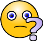 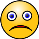 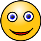 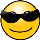 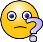 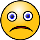 NeedsSupportProgressing TowardsMeetingExpectationsExceeding ExpectationsAlwaysFrequentlyOccasionallyRarelyRarelyOccasionallyFrequentlyAlwaysRarelyOccasionallyFrequentlyAlways